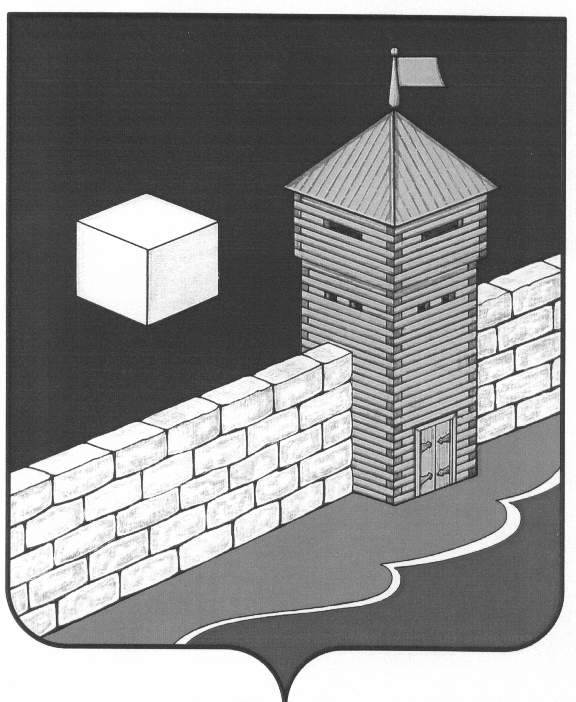 АДМИНИСТРАЦИЯ ЕТКУЛЬСКОГО СЕЛЬСКОГО ПОСЕЛЕНИЯПОСТАНОВЛЕНИЕ           «05»  декабря 2018 года      № 158                           с. ЕткульОб утверждении Порядка предоставления субсидий за счет выделенных средств вышестоящего бюджета Еткульскому сельскому поселению на возмещение затрат по приобретению топливно-энергетических ресурсов организациям коммунального комплекса, связанных с производством (реализацией) товаров, выполнением работ, оказанием услуг	С целью организации в границах Еткульского сельского поселения бесперебойного теплоснабжения населения и социальных объектов, руководствуясь статьей 78 Бюджетного кодекса Российской Федерации Постановлением Правительства РФ от 06.09.2016 № 887 «Об общих требованиях к нормативным правовым актам, муниципальным правовым актам, регулирующим предоставление субсидий юридическим лицам (за исключением субсидий государственным (муниципальным) учреждениям), индивидуальным предпринимателям, а также физическим лицам - производителям товаров, работ, услуг», Федеральным законом от 06.10.2003 № 131-ФЗ «Об общих принципах организации местного самоуправления в Российской Федерации»	ПОСТАНОВЛЯЕТ:	1. Утвердить Порядок предоставления субсидий за счет выделенных средств вышестоящего бюджета Еткульскому сельскому поселению на возмещение затрат по приобретению топливно-энергетических ресурсов организациям коммунального комплекса, связанных с производством(реализацией) товаров, выполнением работ, оказанием услуг (Приложение).2. Разместить настоящее постановление в установленном порядке на официальной странице администрации Еткульского сельского поселения в информационно-телекоммуникационной сети интернет на сайте Еткульского муниципального района.	3. Организацию исполнения настоящего постановления возложить на заместителя главы Еткульского сельского поселения по финансовым вопросам Батурину Е.Ю.	4. Контроль исполнения настоящего постановления оставляю за собой.Глава Еткульскогосельского поселения								А.В. СоколовПриложениек постановлению администрации Еткульского сельского поселения №158 от «05» декабря 2018г.Порядокпредоставления субсидий за счет выделенных средств вышестоящего бюджета Еткульскому сельскому поселению на возмещение затрат по приобретению топливно-энергетических ресурсов организациям коммунального комплекса, связанных с производством (реализацией) товаров, выполнением работ, оказанием услуг1. Общие положения	1. Настоящий Порядок предоставления субсидий за счет выделенных  средств вышестоящего бюджета Еткульскому сельскому поселению на возмещение затрат по приобретению топливно-энергетических ресурсов организациям коммунального комплекса, связанных с производством (реализацией) товаров, выполнением работ, оказанием услуг (далее-Порядок), разработан в соответствии со статьей 78 Бюджетного кодекса Российской Федерации.	2. Настоящий Порядок определяет условия и порядок предоставления и расходования бюджетных средств, выделенных на возмещение затрат по приобретению топливно-энергетических ресурсов организациям коммунального комплекса, связанных с производством (реализацией) товаров, выполнением работ, а также порядок осуществления контроля за целевым и эффективным использованием бюджетных средств.	3. Субсидии предоставляются в целях обеспечения надежного и бесперебойного электро-, тепло-, газо- и водоснабжения, водоотведения населения, объектов жилищного фонда и учреждений социальной сферы, для частичного погашения задолженности за топливно-энергетические ресурсы организациями коммунального комплекса, осуществляющими свою деятельность на территории Еткульского сельского поселения по регулируемым тарифам.	4. В целях реализации настоящего Порядка используются следующие понятия:	субсидия - средства, предоставляемые из вышестоящего бюджета Еткульскому сельскому поселению (Уполномоченный орган) получателю субсидии в целях возмещения затрат на приобретение топливно-энергетических ресурсов;	уполномоченный орган - орган, уполномоченный на предоставление субсидий на возмещение затрат по приобретению топливно - энергетических ресурсов  - главный распорядитель бюджетных средств, выделенных для предоставления субсидий администрации Еткульского сельского поселения;	участник отбора - юридические лица (за исключением государственных (муниципальных) учреждений), подавшие заявку на участие в отборе на право получения субсидий;	получатели субсидии - юридические лица (за исключением государственных (муниципальных) учреждений) - организации коммунального комплекса, осуществляющие свою деятельность на территории Еткульского сельского поселения, в процессе осуществления хозяйственной деятельности которых возникла задолженность за поставленные топливно-энергетические ресурсы, заключившие соответствующее соглашение о предоставлении субсидий с Уполномоченным органом.	5. Право на получение субсидий в целях возмещения организациям коммунального комплекса затрат по приобретению топливно-энергетических ресурсов связанных с производством (реализацией) товаров, выполнением работ имеют организации всех форм собственности (за исключением государственных (муниципальных) учреждений), осуществляющие регулируемые виды деятельности на территории Еткульского сельского поселения, имеющие задолженность за топливно-энергетические ресурсы и ведущие раздельный учет кредиторской задолженности за топливно-энергетические ресурсы в разрезе поставщиков и соответствующие критериям, указанным в пункте 7 настоящего Порядка.2.Условия предоставления субсидий	6. Возмещению подлежат прямые затраты на приобретение топливно-энергетических ресурсов за прошедший календарный год и истекший период текущего календарного года, определяемого на дату подачи заявления о предоставлении субсидии в размере не превышающем 50 процентов прямых затрат. Размер субсидии не может составлять  более 50 процентов кредиторской задолженности по каждому поставщику топливно-энергетических ресурсов в отдельности.	7. Критерии отбора получателей субсидии:	1) получатели субсидий не должны находиться в процессе реорганизации, ликвидации, банкротства и не должны иметь ограничения на осуществление хозяйственной деятельности;	2) у получателей субсидий должна отсутствовать просроченная задолженность по возврату в бюджет Еткульского сельского поселения субсидий, бюджетных инвестиций, предоставленных в том числе в соответствии с иными правовыми актами, и иная просроченная задолженность перед бюджетом Еткульского сельского поселения.	3) получатели субсидий не должны являться иностранными юридическими лицами, а также российскими юридическими лицами, в уставном (складочном) капитале которых доля участия иностранных юридических лиц, местом регистрации которых является государство или территория, включенные в утверждаемый Министерством финансов Российской Федерации перечень государств и территорий, предоставляющих льготный налоговый режим налогообложения и (или) не предусматривающих раскрытия и предоставления информации при проведении финансовых операций (оффшорные зоны) в отношении таких юридических лиц, в совокупности превышает 50 процентов;	4) получатели субсидий не должны получать средства из бюджета Еткульского сельского поселения в соответствии с иными нормативными правовыми актами, муниципальными правовыми актами на цели, указанные в пункте 3 настоящего Порядка;	5) получатели субсидий - организации коммунального комплекса, осуществляющие свою деятельность на территории Еткульского сельского поселения по регулируемым тарифам (ценам), установленным в соответствии с действующим законодательством;	6) получатели субсидий должны осуществлять раздельный учет кредиторской задолженности за топливно-энергетические ресурсы в разрезе поставщиков;           7) получатели субсидии имеют задолженность на дату подачи заявления за поставленные топливно-энергетические ресурсы, которая превышает трехмесячный период.	8) получатели субсидии не должны иметь задолженности по выплате заработной платы, задолженности по налогам, сборам и иным обязательным платежам в бюджеты бюджетной системы Российской Федерации, срок исполнения по которым наступил в соответствии с законодательством Российской Федерации, задолженности по налогам и сборам во внебюджетные фонды, задолженности по арендной плате за использование муниципального имущества и земельных участков;	9) расчетные счета организации не должны находиться под арестом, либо иметь инкассовые поручения (за исключением инкассовых поручений поставщиков топливно-энергетических ресурсов).	8. Предоставление субсидий осуществляется на основании заключенного с получателем субсидии соглашения о предоставлении субсидии в соответствии с бюджетными ассигнованиями, утвержденными в структуре расходов бюджета Еткульского сельского поселения на очередной финансовый год.	9. Для заключения соглашения участники конкурсного отбора предоставляют в Уполномоченный орган следующий перечень документов: 	1)  заявление на получение субсидии;	2) копии учредительных документов (устава юридического лица; документов, подтверждающих полномочия лица, имеющего право без доверенности действовать от имени юридического лица);	3) копию свидетельства о государственной регистрации юридического лица;	4) копию свидетельства о постановке на налоговый учет;	5) справку об отсутствии задолженности по выплате заработной платы, подписанную руководителем и главным бухгалтером;	6) справку Федеральной налоговой службы Российской Федерации об отсутствии задолженности по налогам, обязательным отчислениям и платежам;	7) справку администрации Еткульского сельского поселения об отсутствии задолженности по арендной плате за использование муниципального имущества и земельных участков;	 8) декларацию о соответствии получателя субсидии требованиям, установленным подпунктами 1-6 пункта 7 настоящего Порядка.	 9) документы, подтверждающие наличие задолженности за топливно-энергетические ресурсы на момент обращения с расшифровкой по кредиторам и видам топливно-энергетических ресурсов (копии счетов - фактур, товарно - транспортных накладных, акты сверки, копии договоров на поставку топливно-энергетических ресурсов);	10) расчет суммы субсидии на возмещение организациям затрат на приобретение топливно-энергетических ресурсов (Приложение 1).	Документы, предусмотренные подпунктами 2-4,9 настоящего пункта, предоставляются в виде копий, заверенных получателем субсидии, с предъявлением оригинала документов.	10. Отбор организаций коммунального комплекса - получателей субсидии осуществляется созданной Администрацией Еткульского сельского поселения комиссией на основании предоставленных ими документов.	11. Комиссия в течение 3 рабочих дней со дня поступления заявок, проводит проверку указанных документов и в соответствии с критериями отбора принимает решение о предоставлении субсидии или об отказе в предоставлении субсидии.	12. Комиссия доводит результаты проверки до претендента в форме письменного уведомления в течение 5 рабочих дней со дня принятия решения.	13. В случае несоответствия предоставленных документов требованиям, установленным настоящим Порядком, комиссия в течение трех рабочих дней после получения заявления и необходимых документов письменно уведомляет претендента о приостановлении рассмотрения заявления или об отказе в предоставлении субсидии с указанием причин.	14. Решение об отказе в предоставлении субсидии принимается в следующих случаях:	1) отсутствие денежных средств в бюджете муниципального образования Еткульское сельское поселение в текущем финансовом году;	2) несоответствие получателя субсидий критериям и условиям, предусмотренным пунктом 7 настоящего Порядка;	3) несоответствие предоставленных документов требованиям, указанным в пункте 9 настоящего Порядка;	4) не предоставление документов в объеме, предусмотренном пунктом 9 настоящего Порядка.	15. После принятия решения о предоставлении субсидии Уполномоченный орган заключает с получателем субсидии соглашение по форме, утвержденной муниципальными правовыми актами.3. Порядок предоставления субсидий	16. Предоставление субсидии Уполномоченным органом осуществляется в сроки, установленные соглашением о предоставлении субсидии, на расчетный счет, открытый получателем субсидии в учреждениях Центрального банка Российской Федерации или кредитных организациях.	17. Субсидия носит целевой характер. Получатели субсидии обязаны направить полученную субсидию на погашение задолженности перед поставщиками топливно-энергетических ресурсов, за потребление которых производится возмещение затрат.	18. В течение 10 календарных дней со дня использования получателем предоставленной субсидии организация - получатель субсидии должна направить отчет об использовании субсидии в Уполномоченный орган с приложением подтверждающих документов (заверенные копии платежных поручений) согласно Приложению2.	19. Получатели субсидий несут ответственность за неэффективное и нецелевое использование средств в соответствии с законодательством Российской Федерации и соглашением о предоставлении субсидии.	20. При нарушении условий заключенного соглашения получатель субсидии несет ответственность в установленном соглашением порядке.4. Порядок возврата субсидий	21. Полученные субсидии подлежат возврату в бюджет Еткульского сельского поселения в случаях:	неисполнения (ненадлежащего исполнения) получателем субсидии обязательств, предусмотренных соглашением о предоставлении субсидии;	ликвидации, реорганизации, несостоятельности (банкротства) получателя субсидии;	нарушений условий, целей и порядка предоставления субсидии, установленных при предоставлении субсидии, выявленных по фактам проверок, проведенных уполномоченным органом и (или) органом муниципального финансового контроля, выявления факта нецелевого использования предоставляемых средств;	в иных случаях, установленных соглашением о предоставлении субсидии и законодательством Российской Федерации.	22. В случаях, установленных пунктом 21 настоящего Порядка, субсидия подлежит возврату в бюджет Еткульского сельского поселения в размере неиспользованной или использованной не по целевому назначению части субсидии в обязательном порядке путем перечисления в трех дневный срок со дня получения уведомления Уполномоченного органа о возврате субсидии на счет, открытый в администрации Еткульского сельского поселения.	23. В случае невозврата в установленный срок, субсидия подлежит взысканию с получателя субсидии в судебном порядке в  соответствии с законодательством Российской Федерации.5. Контроль за использованием субсидий	24. Обязательную проверку соблюдения условий, целей и порядка предоставления субсидий их получателями осуществляет Уполномоченный орган и  (или) орган муниципального финансового контроля.	25. При предоставлении субсидий обязательным условием их предоставления, включаемым в соглашения о предоставлении субсидий, является согласие их получателей на осуществление Уполномоченным органом и органом муниципального финансового контроля проверок соблюдения получателем субсидии условий, целей и порядок их предоставления.Глава Еткульского сельского поселения 							       А.В. СоколовПРИЛОЖЕНИЕ 1к Порядку предоставления субсидий за счет выделенных  средств вышестоящего бюджета Екульскому сельскому поселению на возмещение затрат по приобретению топливно-энергетических ресурсов организациям коммунального комплекса, связанных с производством (реализацией) товаров, выполнением работ, оказанием услугРАСЧЕТсуммы субсидии на возмещение организациям затрат на приобретение топливно-энергетических ресурсов__________________________________________________(наименование организации)* - расчет задолженности производится раздельно по каждому поставщику топливо-энергетических ресурсов без учета пеней, штрафов и иных санкций.ПРИЛОЖЕНИЕ 2к Порядку предоставления субсидий за счет выделенных  средств вышестоящего бюджета Еткульскому сельскому поселению на возмещение затрат по приобретению топливно-энергетических ресурсов организациям коммунального комплекса, связанных с производством (реализацией) товаров, выполнением работ, оказанием услугОТЧЕТо целевом использовании субсидии на возмещение организациям затрат на приобретение топливно-энергетических ресурсов____________________________________________(наименование организации)Руководитель организации__________________________Главный бухгалтер_________________________________Наименование поставщиков ТЭРНаименование ТЭРРеквизиты договораПериод возникновения затрат (месяц, год)Сумма затрат в соответствующем периоде, руб.Процент возмещения затратКредиторская задолженность* на «», руб.Размер запрашиваемой субсидии, руб.(п.8=п.5х п.6)12345678Наименование поставщиков ТЭРНаименование ТЭРСумма предоставленной субсидии, руб.№, дата платежного поручения, в соответствии с которым средства направлены поставщику ТЭРСумма по платежному поручению, руб.